DIRE, FARE E ASCOLTARE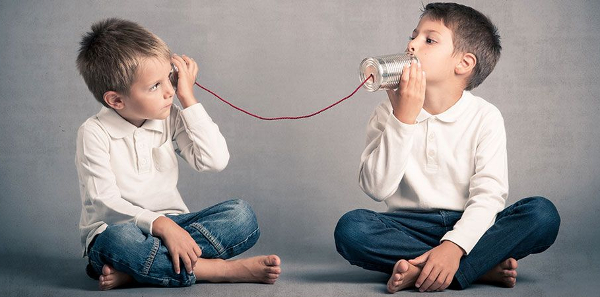 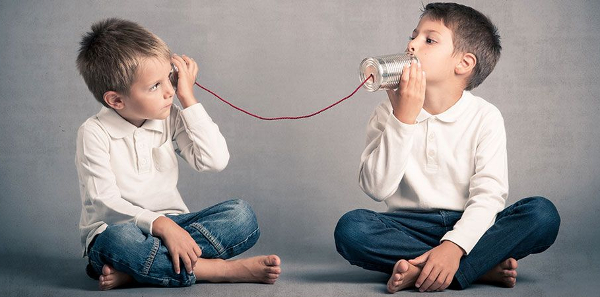 WEBINAR GRATUITOMercoledì 21.07.2021Ore 21:00 – 22:00Piattaforma Google MeetRelatore: counselor Giuseppe Morosini